TERMÍN PODÁNÍ ŽÁDOSTI	ŽADATEL:Podací razítko Nadace ČLF	jméno a příjmení, titul:  …………………………………………………….Žádost o stipendiumcestovní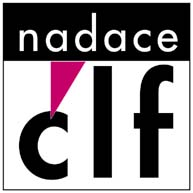 dle zák. č. 89/2012 občanského zákoníkuZávazné podmínkyŽádost je nutno doložit:     a.   charakteristikou stipendijní cestydoporučením vědeckého ústavu, fakulty školy apod. pro stipendia na cesty vědeckých pracovníků do 35 let pozváním organizátora studijního pobytu, konference, semináře, stáže pro žadatele o cestovní stipendium (10x)d.	seznamem publikační činnosti (10x)Žádost (zkompletovanou a sešitou) je nutno zaslat poštou nebo osobně doručit do Nadace do termínu vyhlášeného výběrového řízení v 10 exemplářích do 24. 3. 2017a pro cesty ve 4. čtvrtletí roku do 8. 9. 2017.  Žádosti obdržené po termínu nebo nedostatečně vyplněné nebudou do výběrového řízení zařazeny.Žádost je nutno podat před uskutečněním cesty.Příjemce cestovního stipendia je povinen náklady jízdného vyúčtovat.Žadatel - stipendista je povinen oznámit Nadaci písemně i všechny změny skutečností rozhodných pro přiznání stipendia.Vyplňte prosím na stroji nebo čitelně tiskacími písmeny!Účel stipendia (označit formu:konference, symposium, studijní pobyty, stáž)Název akce (s podrobnější charakteristikou): (nutno přiložit oznámení o konání, případně pozvání, u stud. pobytu a stáže nutná xerokopie pozvání ! ) Místo konání (stát, město, instituce):Doba trvání od:                                                  do:Způsob prezentace na akci (přednáška, poster):Publikační činnost žadatele  v samostatné příloze předložte seznam prací za posledních 5 let rozdělený na: 		a) publikace v recenzovaných časopisech a recenzovaných sbornících		b) ostatní publikace____________________________________________________________________________Náklady na cestu (na účastnické poplatky a pobyt se nepřispívá)Dopravní prostředek:  (odkud - kam)autobus ………………………………………..………………………………………..celkem Kč……………………vlak        ………………………………………..………………………………………..celkem Kč…………………… letadlo   ………………………………………… . ……………………………………..celkem Kč……………………loď        …………………………………………………………………………………..celkem Kč……………………vlastní automobil / vzdálenost  km ………………..z………………….   do místa………………………….a zpět                    (přispíváme pouze na nákup pohonných hmot)                            typ os. automobilu ………………………..obsah………………nákl.spotřeby……………………  Nutno přiložit xerokopii Technického průkazu použitého vozidla ! C e l k e m   n á k l a d y   cesty                                                              Kč………………..Skutečné náklady cesty jsou předmětem vyúčtování stipendia po absolvování pobytu, včetně předložení jízdenek, letenek a pod., které jsou účetním dokladem nadace.Získaná podpora:Podpora z grantových prostředků (Grantová agentura – výše a na jakou položku výdajů):Podpory dalších sponzorů (uveďte instituce  a výše příspěvků) :Jak hodláte zveřejnit poznatky z poskytnutého stipendia? (uveďte formy uměleckého nebo odborného zpracování získaných poznatků)Žadatel potvrzuje a svým podpisem této žádosti stvrzuje, že všechny údaje, které uvedl jsou pravdivé. Zavazuje se Nadaci písemně oznámit všechny změny ve skutečnostech rozhodných pro poskytnutí nadačního příspěvku.V …. ………………..dne……………….      ……………..………………………………………..                                                                                                podpis žadatele___________________________________________________________________________________________Vyjádření a stanovisko doporučující instituce (doporučení zaměstnavatele - vědeckého ústavu, školy k žádosti o stipendium je povinné)a) odůvodnění cesty žadatele:b) k odborné a vědecké činnosti žadatele:c) účastní se ještě další pracovník zaměstnavatele ? (kdo, jak):V…………………….dne…………........        ………...……………………….………………………                                                                                                                                 Jméno a podpis statutárního zástupce a razítko instituceNadace Český literární fondPod Nuselskými schody 3                                      120 00 Praha 2Tel. :      222560081 – 2e-mail: nadace@nclf.cz            nclf@vol.czhttp://   www.nclf.czŽadatel (jméno a příjmení / titul):  .……………………………………………………………………..Rodné číslo / datum a místo narození:Úplná adresa (trvalého bydliště) / kontatkní adresa:                                                                                                             PSČ:Telefon:                                                       Fax:                                 e-mail:Bankovní spojení / č. účtu k zaslání příspěvku:Úplná adresa (zaměstnavatele, ústavu, školy):Telefon:                                                       Fax:                                 e-mail:(u doktorandů uvést typ studia / distanční, presenční)Pracovní zařazení žadatele: Ročník doktorandského studia:Obor činnosti: